ESSEX REGIONAL EDUCATIONAL SERVICES COMMISSION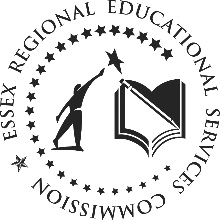 HOME INSTRUCTION333 Fairfield RoadFairfield, NJ 07004Check Box:Public Non-Public Non-Public Non-Public Charter Charter Student Name:Student I.D. #:Student I.D. #:Student Address:Week of:DateList SubjectsTime InTime OutTotal HoursParent/Guardian SignatureDateMonTueWedThuFriSatSunWeek of:DateList SubjectsTime InTime OutTotal HoursParent/Guardian SignatureDateMonTueWedThuFriSatSunTotal number of hours: Home Instructor SignatureHome Instructor Print NameParent/Guardian Signature